Министерство образования и науки Пермского краяГАУ ДПО «Институт развития образования Пермского края»Пермской краевой территориальной организации профсоюза работников народного образования и науки Российской Федерации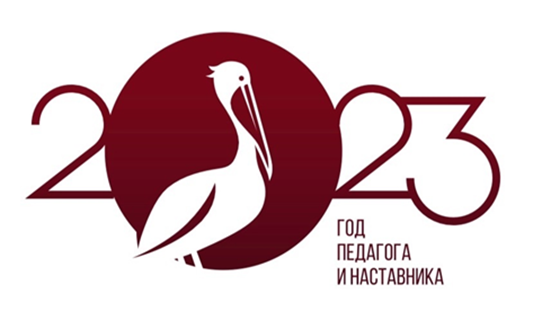 Педагогический этнофест-путешествие «На берегах Камы»рейс лучших педагогов Пермского края на теплоходе «Василий Чапаев» по туристическому маршруту Пермь – Чайковский – Елабуга – Сарапул – Пермьс 05 мая по 09 мая 2022 г.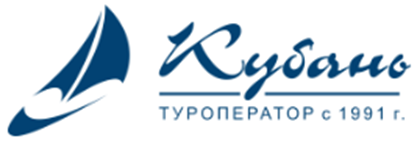 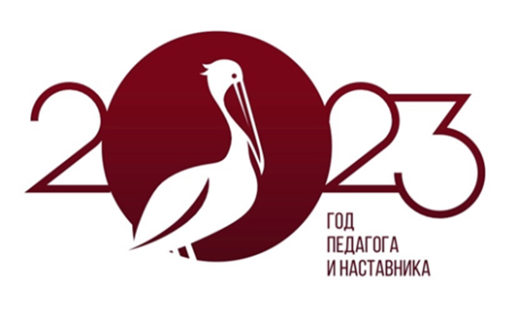 Программа 05 мая (пятница)В программе возможны изменения.Название группы в вк: Теплоход «Василий Чапаев»| Кубань | Пермь |Сайт: https://www.kuban-perm.ru/Время московскоеПрограмма 06 мая (суббота): Программа 07 мая (воскресенье):Программа 08 мая (понедельник): Программа 09 мая (вторник): В программе возможны изменения.Название группы в вк: Теплоход «Василий Чапаев»| Кубань | Пермь |Сайт: https://www.kuban-perm.ru/Время московскоеВремя проведенияНазвания мероприятияОтветственный16.00- 17:00Регистрация и посадка туристов на борт теплохода «Василий Чапаев». Береговая программа  Год педагога и наставника- старт педагогического этнофеста «На берегах Камы» с участием министра образования Пермского края Кассиной Р.А.и председателя крайкома профсоюзов Галайда З.И.Турфирма КубаньДремина И.А.Копысова Э.С.Колотова С.Г18:30Музыкальная зарисовка на борту«ПЕДАГОГИЧЕСКИЙ ТАНЦЕВАЛЬНЫЙ МЕГАМИКС»Турфирма КубаньДремина И.А.18:00ОТПРАВЛЕНИЕ В РЕЙСТурфирма Кубань18:30 – 19.30ЭКСКУРСИЯ по ТЕПЛОХОДУ и ИНСТРУКТАЖ ПО ТЕХНИКЕ БЕЗОПАСНОСТИ  Турфирма КубаньДремина И.А.Копысова Э.С.Колотова С.Г20:30Вечерняя развлекательная программа «ВСТРЕЧИ НА КАМЕ – ГРАНИ НЕВОЗМОЖНОГО»Дремина И.А., Глушкова Е.А.20:30Салон-встреча «Караоке по-пермски»Колотова С.Г.Глушкова О.В.22:00-23:00Танцевальный баттлТурфирма КубаньКолотова С.Г.Время проведенияНазвания мероприятияМесто проведения07:10Утренняя подЗАРЯДКА «СВЕЖИЙ ВЕТЕР»Колотова С.Г., Тарутина В.А.09.30-10.30ПЕДАГОГИЧЕСКАЯ МАСТЕРСКАЯ НАРОДНЫХ ПРОМЫСЛОВКопысова Э.С.Дремина И.А.Колотова С.Г.09.30-10.30Чудеса из соленого тестаТомилина Л.И.09.30-10.30Коми-пермяцкая набойка от народного мастера из КудымкараЧетина С.Д.09.30-10.30Народные куклы-оберегиКравец Е.А11:00-12:00Практики оздоровления/консультации/тренинги от врачей-специалистовКопысова Э.С.Турфирма Кубань11:00-12:00Специалист 111:00-12:00Специалист 211:00-12:00Специалист 312:00Спортивный флешмоб 2 смены питанияКолотова С.Г. Четина С.Д.14:00Спортивный флешмоб 1 смены питанияКолотова С.Г. Четина  С.Д.15:00-18:00СТОЯНКА  У ПРИЧАЛА Г. ЧАЙКОВСКИЙ16.30 - МАОУ СОШ НьюТон, диалог с министром образования  науки Пермского края. Педагогический нетворкинг от совета молодых педагогов «Чайковский бодрит». Фотокросс. Экскурсионная программа по городу.Дремина И.А.Колотова С.Г.Турфирма Кубань17:30Береговая программа «Букет мелодий» со спуском на воду педагогической флотилии. Дремина И.А.Турфирма Кубань18:00ОТПРАВЛЕНИЕ В РЕЙСТурфирма Кубань19:30Музыкальная зарисовка на борту«ТАНЦЕВАЛЬНЫЙ МЕГАМИКС!»Колотова С.Г.Турфирма Кубань21:30Вечерняя развлекательная шоу-программа «Счастье не за горами»Дремина И.А.Винокурова Г.С.21:30Салон-диалог «Спокойная гавань – настольные игры в кругу друзей»Колотова С.Г.Глушкова О.В.22:00-23:00Танцевальный баттлКолотова С.Г.Время проведенияНазвания мероприятияМесто проведения07:10Утренняя подЗАРЯДКА «СВЕЖИЙ ВЕТЕР»Колотова С.Г., Тарутина В.А.09.30-10.30ПЕДАГОГИЧЕСКАЯ ГОСТИНАЯ ГОДА ПЕДАГОГА И НАСТАВНИКАКопысова Э.С.Дремина И.А.Колотова С.Г.09.30-10.30Открытый диалог «Моя профессиональная уникальность – педагогический бренд».Дремина И.А.Чечулин И.Д.09.30-10.30Профессиональный диалог с первыми руководителями краяЛяшенко О.И.Глушкова О.В.09.30-10.30Педагогическая гостиная «Пермская педагогическая династия. Ценность поколений и наставничества»Копысова Э.С.Колотова С.Г.10:45-11:30Практики оздоровления/консультации/тренинги от врачей-специалистовКопысова Э,С.Турфирма Кубань10:45-11:30Специалист 110:45-11:30Специалист 210:45-11:30Специалист 312:00Спортивный флешмоб 2 смены питанияКолотова С.Г., Тарутина В.А.14:00-19:00СТОЯНКА У ПРИЧАЛА Г. ЕЛАБУГАЭкскурсионная программа  Город мастеров в открытом пространстве Елабужского государственного музея-заповедника. Интерактивная лекция Инновационные практики музейной педагогики.Дремина И.А.Колотова С.Г.Турфирма Кубань17:30Береговая программа «Букет мелодий» со спуском на воду педагогической флотилии. Колотова С.Г.Турфирма Кубань19:00ОТПРАВЛЕНИЕ В РЕЙСТурфирма Кубань19:30Музыкальная зарисовка на борту«ТАНЦЕВАЛЬНЫЙ МЕГАМИКС!»Колотова С.Г.Турфирма Кубань20:00Ужин туристов 2 смены питания Турфирма Кубань21:30Вечерняя развлекательная программа «Счастье не за горами»Дремина И.А.Винокурова Г.С.21:30Салон-диалог «Спокойная гавань – настольные игры в кругу друзей»Колотова С.Г.22:00-23:00Салон-встреча «Караоке по-пермски»Колотова С.ГГлушкова О.В.Время проведенияНазвания мероприятияМесто проведения07:10Утренняя подЗАРЯДКА «СВЕЖИЙ ВЕТЕР»Колотова С.Г., Пустовалова А.Ф.09.30-10.30ПЕРМСКИЙ ПЕДАГОГИЧЕСКИЙ АРБАТКопысова Э.С.Дремина И.А.Колотова С.Г.09.30-10.3010:45-11:45Развлекательная программа «ТАНЦ-КЛАСС»Дремина И.А. Шлыкова С.Ю.09.30-10.3010:45-11:45Арт-терапевтический салонКолотова С.Г.Щербакова Н.Г.09.30-10.3010:45-11:45Песенный вернисаж «Гитара по кругу»Глушкова О.В., Глушкова Е.А,09.30-10.3010:45-11:45Практики оздоровления/консультации/тренинги от врачей-специалистовКопысова Э.С.Турфирма Кубань10:45-11:4512:00-14:30Специалист 110:45-11:4512:00-14:30Специалист 210:45-11:4512:00-14:30Специалист 310:45-11:4512:00-14:30СТОЯНКА У ПРИЧАЛА Г. САРАПУЛЭкскурсионная программа Педагогический нетворкинг «Сарапул удивляет». Автобусная/пешеходная экскурсия Дремина И.А.Турфирма Кубань17.00 – 18.00ПЕДАГОГИЧЕСКАЯ ГОСТИНАЯКопысова Э.С.17.00 – 18.00Поощряющий диалог «Командные ценности» Дремина И.А,17.00 – 18.00Тренинг «Познание себя: давай с тобой поговорим»Щербакова Н.Г.17.00 – 18.00Открытый диалог «Моя профессиональная уникальность – педагогический бренд». Колотова С.Г.,Чечулин И.Д.21:30Вечерняя развлекательная программа «Счастье здесь»Дремина И.А.Турфирма Кубань21:30Салон-встреча «Спокойная гавань – настольные игры в кругу друзей»Колотова С.Г.22:00-23:00Танцевальный баттлКолотова С.Г.Время проведенияНазвания мероприятияМесто проведения07:40Утренняя подЗАРЯДКА «СВЕЖИЙ ВЕТЕР»Колотова С.Г., Тарутина В.А.10.00-10.30Акция «Георгиевская лента»Колотова С.Г.10.30 – 12.30Коллективной творческое дело «О памяти, о подвиге, о славе»Копысова Э.С.Винокурова Г.С.11.30-12.30Семейные встречи «Разговор героев «Бессмертный полк моей семьи» Дремина .А.Копысова Э.С.Колотова С.Г.13:00-14:00Практики оздоровления/консультации/тренинги от врачей-специалистовКолотова С.Г.Турфирма Кубань13:00-14:00Специалист 113:00-14:00Специалист 213:00-14:00Специалист 316.00 – 17.00ПЕРМСКИЙ ПЕДАГОГИЧЕСКИЙ АРБАТДремина .А.Копысова Э.С.Колотова С.Г.16.00 – 17.00Патриотический флешмобКолотова С.Г., Тарутина  В.А.16.00 – 17.00Мастерская ценностных ориентацийКопысова Э.С., Глушкова О.В.16.00 – 17.00Песенный вернисаж «По волнам памяти».Колотова С.Г. Глушкова Е.А.19:00Прибытие в Пермь Турфирма Кубань